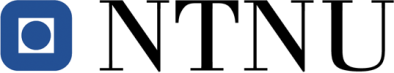 __________________________________________________________________________________Habilitetserklæring i forbindelse med oppnevning av komitémedlemRegler om habilitet/inhabilitetForvaltningslovens regler om inhabilitet skal bidra til å sikre en objektiv og upartisk saksbehandling og på den måten styrke den enkelte borgers tillit til forvaltningen. Reglene gjelder for alle som opptrer på vegne av det offentlige. Dersom man er inhabil, har man rett og plikt til å fratre ved behandlingen av en sak. Gjeldende bestemmelser om inhabilitet er inntatt i forvaltningslovens §§ 6 – 10. Den enkelte plikter selv å vurdere sin habilitet, og i god tid gi melding om forhold som kan føre til inhabilitet. Om vurdering av habilitetInhabilitet kan inntre automatisk fordi man selv er part i saken, eller for eksempel fordi man er i nær familie med kandidaten.                                                                                                             Inhabilitet kan også inntre etter en skjønnsmessig vurdering. I en slik skjønnsmessig vurdering er det sentralt å avgjøre om det foreligger særegne forhold som er egnet til å svekke tilliten til hans eller hennes upartiskhet. Eksempler på særegne forhold kan være at man i forhold til kandidaten/e har/har hatt: veiledningsfunksjon, felles publikasjoner, prosjektsamarbeid, nær faglig eller personlig tilknytning, m.m. En skjønnsmessig habilitetsvurdering kan ofte være langt vanskeligere enn vurdering av automatisk inhabilitet. Det er derfor viktig å opplyse om de forhold som er vurdert når man selv har konkludert med at man er habil. Hva blir man inhabil til å gjøre?Dersom man er inhabil, er man inhabil både til å forberede en sak og til å treffe beslutning i saken. Er en overordnet inhabil, kan avgjørelse i saken heller ikke treffes av en direkte underordnet i samme forvaltningsorgan, såkalt avledet inhabilitet. Avledet inhabilitet rammer bare adgangen til å treffe avgjørelse i saken. Den underordnede kan derfor fortsatt tilrettelegge grunnlaget for avgjørelsen, forutsatt at den personlige tilknytningen mellom over- og underordnet ikke er så nær at den underordnede av den grunn blir inhabil. Konsekvensen av inhabilitetInhabilitet kan medføre at et vedtak som er fattet er ugyldig.Egenvurdering av habilitet (i sak SVT-….) (opprykkssak for …..)Vennligst fyll ut og signer følgende:Dersom det foreligger forhold som du er usikker på om kan være egnet til å svekke din habilitet i den aktuelle saken, vennligst oppgi disse i feltet nedenfor. Det samme gjelder dersom du har utfyllende kommentarer i forbindelse med at du har svart «ja» på noen av spørsmålene. I henhold til forvaltningsloven §§ 6 – 10 anser jeg meg selv som habil i den aktuelle saken. Sted _____________________, den	 _____/_____ 20_____			_____________________________________         _________________________________          	                     Signatur					Navn med blokkbokstaver									(tydelig og lesbart)Fakultet for samfunnsvitenskap og teknologiledelse Spørsmål:Ja:Nei:1.Er du i familie med kandidaten/e?2.Har du (hatt) felles publikasjoner med kandidaten/e?3.Har du (hatt) veiledningsfunksjon i forhold til kandidaten/e?4.Kjenner du til andre forhold du tror eller mener kan være egnet til å svekke din habilitet?